Załącznik nr 10 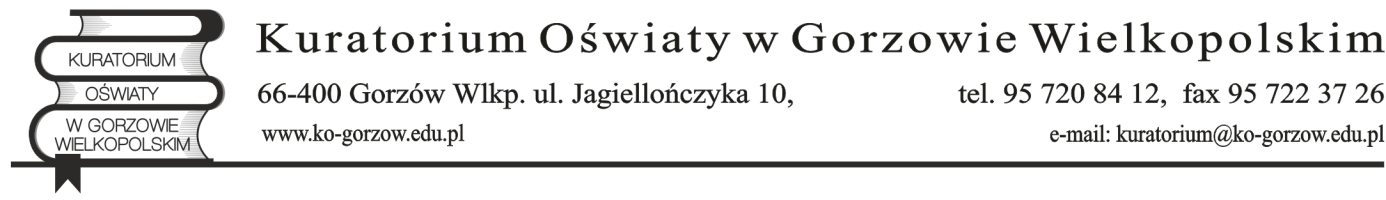 Szanowna/y Pan/i Imię i nazwiskoMarszałka, Starosty, Prezydenta, Burmistrza, Wójta ul. adres00-000 xxxxxxxxxxxZnak: KO.II.5535.xx.20xx.xx			Gorzów Wielkopolski, ………… 20… r.Sprawa: ocena pracy dyrektora szkoły/placówkiNa podstawie art 6a ust. 6 ustawy z dnia 26 stycznia 1982 r. – Karta Nauczyciela 
(Dz. U. z 2019 r. poz. 2215, z późn. zm.|) oraz § 7 ust. 1 pkt 3 rozporządzenia Ministra Edukacji Narodowej z dnia 19 sierpnia 2019 r. w sprawie trybu dokonywania oceny pracy nauczycieli, w tym nauczycieli zajmujących stanowiska kierownicze, szczegółowego zakresu informacji zawartych w karcie oceny pracy, składu i sposobu powoływania zespołu oceniającego oraz szczegółowego trybu postępowania odwoławczego (Dz. U. z 2019 r. 
poz. 1625), w związku z dokonywaniem oceny pracyPani/Pana*....			.			(imię i nazwisko)dyrektora 							(nazwa szkoły/placówki)proszę oodniesienie się do załączonej propozycji oceny cząstkowej, o której mowa w § 7 ust. 1 pkt 3 ww. rozporządzenia, poprzez zaakceptowanie i podpisanie jej albo zaproponowanie odpowiednich zmian oraz odesłanie dokumentu Lubuskiemu Kuratorowi Oświaty 
w terminie do dnia ....W uzasadnieniu ewentualnych zmian proszę odnieść się do obowiązków nauczyciela określonych w art. 68 ust. 1 pkt 1, 3, 4, 6, 7 i 9-11 oraz ust. 6 ustawy – Prawo oświatowe oraz w art. 6 i art. 7 ust. 2 pkt 2-4 i 6 ustawy – Karta Nauczyciela.* Wpisać właściwe.